CIRCULATORY SYSTEM WHEEL: CHALLENGE 1Cut out both wheels below and the hole marked in wheel 1. Colour the diagram in the correct scientific way, add the appropriate explanations to your own wheel and use a split pin to attach the two parts.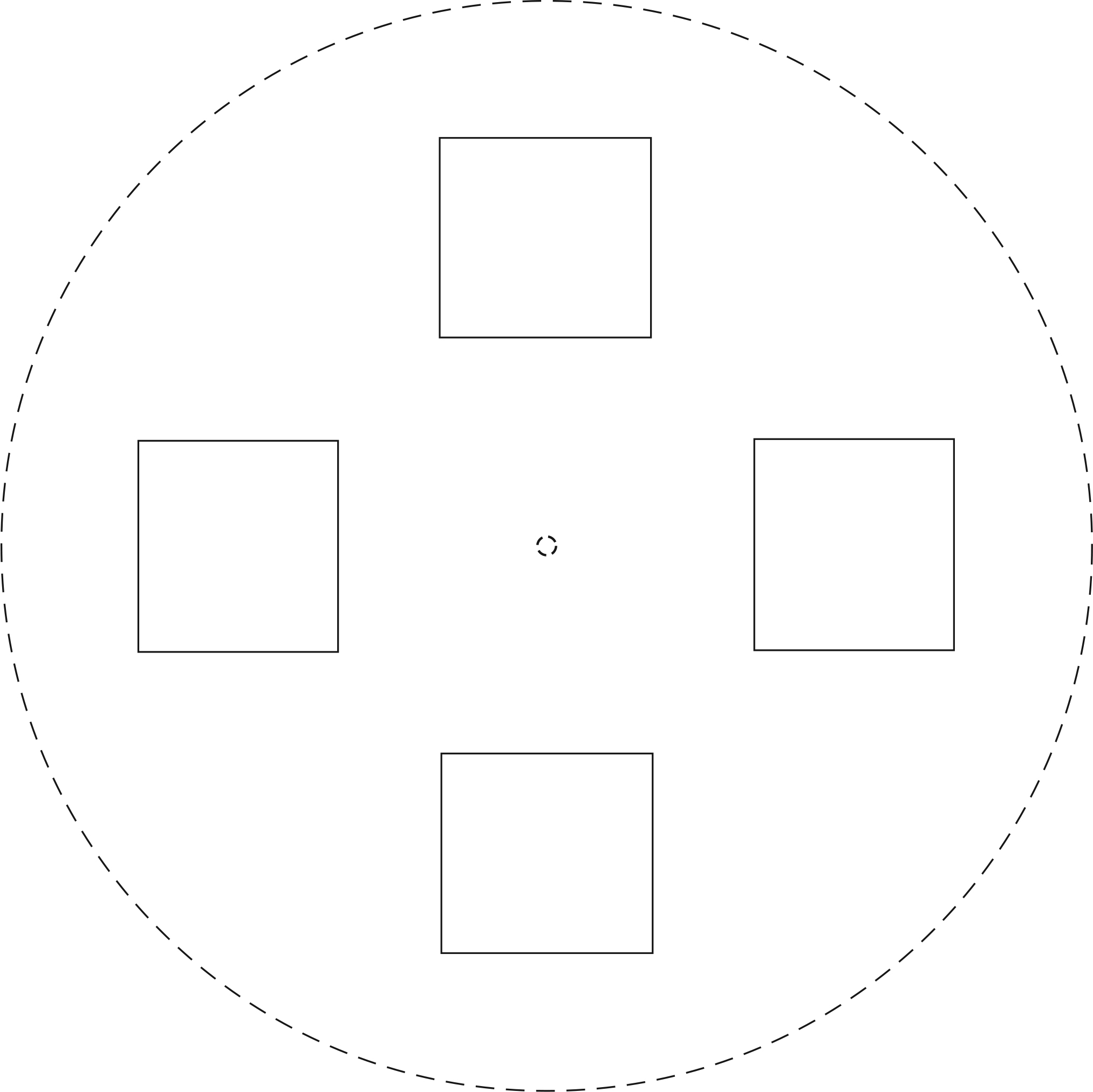 CIRCULATORY SYSTEM WHEEL: CHALLENGE 1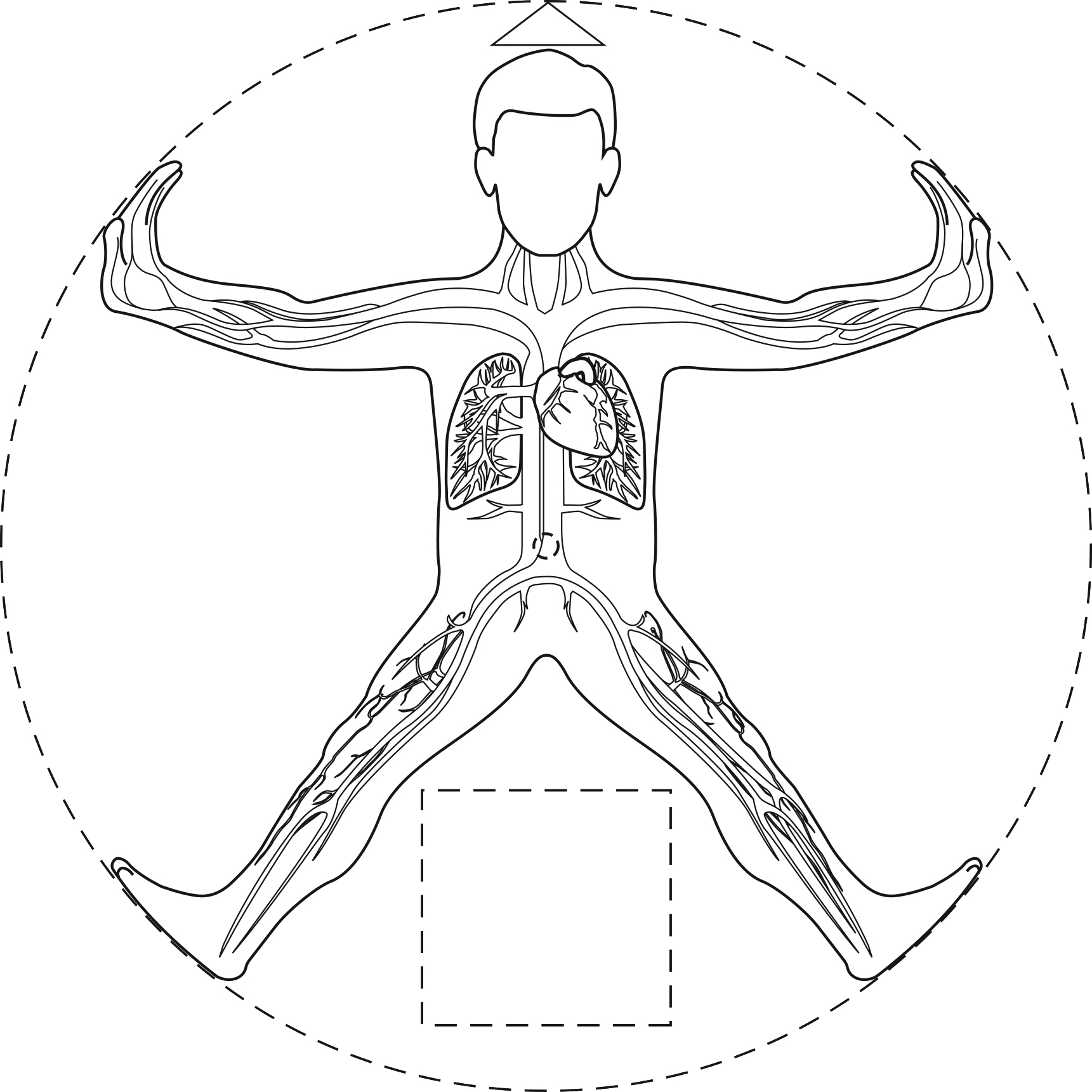 